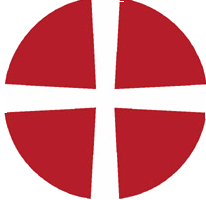 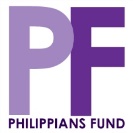 PF APPLICATION FORM- MISSION & MINISTRY TEAMIF YOU WOULD LIKE TO REGISTER YOUR APPLICATION FOR MONEY FROM THE PHILIPPIANS FUND, PLEASE FILL IN THIS FORM AND RETURN IT BY EMAIL TO THE CHAIR OF THE FUND AT philfund@birminghammethodistcircuit.org.ukAbout you - Please fill in ALL of the fields below.        Date of application…………………………………Name of Mission & Ministry Team applying Contact person Telephone						E-mail Address About the ProjectPlease briefly describe the project or event for which you are seeking funding including the time frame for which you’ll spend the money:What is the outcome that you are trying to achieve?Please describe how the project fits within the mission of the Birmingham Methodist Circuit (BMC) as described in the Vision & Priority StatementHow will the churches within your Team support this?PTOFinances:What is the total cost of the project?Will the churches in your team be contributing financially?How much time/hours are your volunteers putting in?Are there any other resources that you’re putting towards the project?How much are you requesting from the Philippians Fund?  Please itemise your expenditure exactly.Please give details of the account into which the grant should be paid:  Account Number:				Sort Code:Bank name:					Declaration:I can confirm that all of the above information is accurate. I understand that funds must be used for the purpose for which they have been applied within a year of it being awarded. I also understand that at the end of the project I will be expected to supply a break-down of expenditure with copies of receipts for money spent as well as completing a short review form on the effectiveness of the project.Signature of lead contact for the project ………………………………………………………………. Date ………………….Signature of Team Convenor ………………………………………………………………. Date ………………….Signature of Church Treasurer ………………………………………………………………. Date ………………….